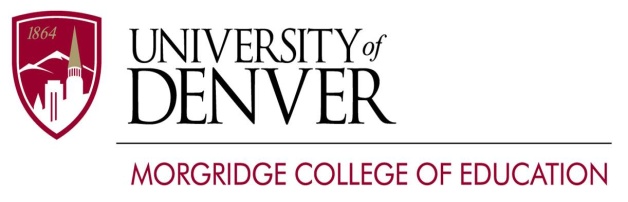 COUNSELING PSYCHOLOGY PROGRAMCOURSE WORK PLAN – MASTER OF ARTSGeneral Counseling ConcentrationHandbook Year:  2014-2015Student Name:___________________________________   Student #:_____________________Email: _______________					 Advisor: 				* The course needs to be completed in year one.Additional Degree RequirementsPassing the program comprehensive exam is required.Grade Policy:  A satisfactory quality of achievement with a cumulative grade point average of “B” (3.0) or better is required by the CP Program. The average is determined on the basis of the University's grading system. Any student whose overall grade point average falls below a 3.0 will be warned, put on probation, suspended, or terminated from the program. Credits carrying below a "B-" will not be accepted by the CP program as meeting degree requirements. Any course work that receives a grade of “B-“ or below must be retaken.  The student must receive a “B-“ or better in the course being retaken in order for it to count toward the degree.Date_____________________________Student’s Signature__________________________________Advisor’s Signature__________________________________Course NameCourse NameCourse NumberEstimated Completion DateCredit HoursResearch – one is requiredResearch – one is requiredEmpirical Research Methods  orEmpirical Research Methods  orRMS 49303Education Research and Measurement  orEducation Research and Measurement  orRMS 49004Introductory Statistics (this course is helpful for students intending to apply to doctoral programs)Introductory Statistics (this course is helpful for students intending to apply to doctoral programs)RMS 491053-5 min.FoundationsFoundationsLearning Applications and AnalysisLearning Applications and AnalysisCFSP 4312Fall/Spring3Introduction to Assessment*Introduction to Assessment*CNP 4702Spring36 min.SubtotalSubtotal9-11 min.ConcentrationConcentrationDevelopment Course – one is requiredDevelopment Course – one is requiredChild Development (Required)*Child Development (Required)*CNP 4311Fall/winterAdolescent DevelopmentAdolescent DevelopmentCNP 4641WinterAdult DevelopmentAdult DevelopmentCNP 4642SpringSubtotalSubtotal3 cr. hrs.Counseling Theory*Counseling Theory*CNP 4700Fall3Career Counseling*Career Counseling*CNP 4710Fall3Group Counseling Theory*Group Counseling Theory*CNP 4720Spring3Counseling Psych Program Development & EvaluationCounseling Psych Program Development & EvaluationCNP 4730Fall/Winter3Basic Counseling Techniques*Basic Counseling Techniques*CNP 4740Fall4Intermediate Counseling Techniques*Intermediate Counseling Techniques*CNP 4741Winter4Fieldwork in Counseling*Fieldwork in Counseling*CNP 4743Winter1MA Counseling Clinic 
(2 consecutive qtrs., each 2 credit)MA Counseling Clinic 
(2 consecutive qtrs., each 2 credit)CNP 47554Diversity: Multicultural Counseling Psychosocial Issues*Diversity: Multicultural Counseling Psychosocial Issues*CNP 4773Spring3MA Counseling: Legal/Ethical Issues*MA Counseling: Legal/Ethical Issues*CNP 4795Winter3SubtotalSubtotal31 cr. hrs.Concentration SubtotalConcentration Subtotal34 min.Course NumberCourse NumberEstimated Completion DateCredit HoursElective(s)(2 hrs. min.)Practicum or InternshipCounseling Psychology Practicum: Beginning*CNP 4750CNP 4750Winter/Spring/Summer10Subtotal10Transfer CreditSubtotalSUMMARYCredit  Hours RequiredStudent Hours per TranscriptResearch 3 min.Foundations6Concentration34Elective(s)2 min.Practicum or Internship10Transfer CreditTOTAL55 min.